Weekly Calendar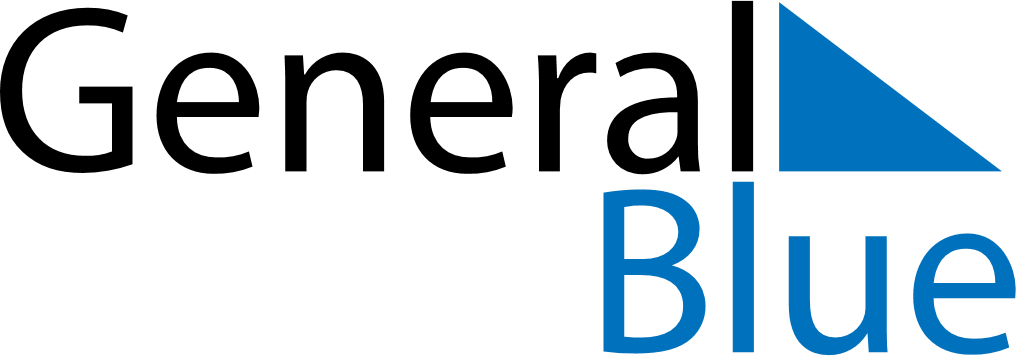 May 10, 2026 - May 16, 2026Weekly CalendarMay 10, 2026 - May 16, 2026SundayMay 10MondayMay 11TuesdayMay 12WednesdayMay 13ThursdayMay 14FridayMay 15SaturdayMay 16MY NOTES